На основании ст. 179 Бюджетного кодекса Российской Федерации, в соответствии с постановлениями администрации города Сосновоборска от 18.09.2013 № 1564 «Об утверждении порядка принятия решений о разработке муниципальных программ города Сосновоборска, их формировании и реализации», от 06.11.2013 № 1847 «Об утверждении перечня муниципальных программ города Сосновоборска», Федеральным законом от 24.04.2008 № 48-ФЗ «Об опеке и попечительстве», Законом Красноярского края от 20.12.2007 № 4-1089 «О наделении органов местного самоуправления муниципальных районов, муниципальных округов и городских округов края государственными полномочиями по организации и осуществлению деятельности по опеке и попечительству», руководствуясь ст. ст. 26, 38 Устава города Сосновоборска Красноярского края,ПОСТАНОВЛЯЮВнести в постановление администрации города от 14.11.2023 № 1517 «Об утверждении муниципальной программы «Развитие опеки и попечительства в городе Сосновоборске» следующие изменения: приложение к постановлению изложить в новой редакции согласно приложению к настоящему постановлению.Постановление вступает в силу в день, следующий за днем его официального опубликования в городской газете «Рабочий».Контроль за исполнением постановления возложить на заместителя Главы города по социальным вопросам (О.В. Корскова).Глава города Сосновоборска                                                                          А.С. КудрявцевПриложение  к постановлению администрации города от 16.04.2024 № 548Муниципальная программа«Развитие опеки и попечительства в городе Сосновоборске»1. П А С П О Р Тмуниципальной программы2. Характеристика текущего состояния сферы опеки и попечительства в городе Сосновоборске На сегодняшний день в городе проживает 9248 детского населения в возрасте от 0 до 17 лет.   На 01 января 2023 года в городе проживал 161 ребенок из числа детей-сирот и детей, оставшихся без попечения родителей, из них: под опекой и попечительством (в том числе в приемных семьях) – 108 детей, в КГКУЗ «Красноярский краевой специализированный дом ребенка № 5» -  26 детей, в КГКОУ «Сосновоборский детский дом» -  27 детей.В результате проведенных мероприятий в сфере защиты прав детства, стимулирующих граждан к семейному устройству детей-сирот, уменьшилось количество детей, оставшихся без попечения родителей, устроенных на воспитание в семью.С целью организации медико-психологической и социально-правовой поддержки детей, воспитывающихся в замещающих семьях г. Сосновоборска, повышения уровня благополучия семьи в целом, а также профилактики вторичного сиротства в городе проводится постоянная плановая работа по созданию системы комплексного сопровождения замещающих семей.Работа с замещающими семьями и неблагополучными кровными семьями требует более серьезного медико-социального сопровождения. Большое внимание уделяется оказанию помощи кризисным семьям. Работа с семьями и детьми, оказавшимися в трудной жизненной ситуации, несет межведомственный, системный характер.В связи с ростом детского населения за последнее время прослеживается тенденция по увеличению принятия судами решений о лишении или об ограничении в родительских правах граждан. Несмотря на совместную работу органов опеки, комиссии по делам несовершеннолетних и защите прав (КДНиЗП), социальной защиты и образования, направленной на раннее выявление семейного неблагополучия и оказание помощи семьям, попавшим в трудную жизненную ситуацию, рост имеет место быть: в 2021 году граждане были лишены либо ограничены в родительских правах в отношении 26 детей, в 2022 году – в отношении 30 детей.К сожалению, остается сложно прогнозируемой ситуация, связанная с отказами от новорожденных детей. В последнее время наметилась положительная тенденция в данном направлении, уменьшилось количество отказов родителей от новорожденных детей. В целях устройства детей-сирот в замещающие семьи, а также создания положительного образа детей-сирот и изменения отношения граждан к проблемам сиротства в деятельности органов опеки и попечительства широко используются средства массовой информации: публикуются статьи и заметки в газетах, ролики социальной рекламы транслируются на городских телевизионных каналах.В целях улучшения качества жизни детей-сирот в интернатных учреждениях и замещающих семьях к решению проблем сиротства привлечены благотворительные фонды и общественные организации. В рамках благотворительной деятельности проводятся акции, мероприятия, организовывается отдых и оздоровление детей-сирот.Принимая во внимание необходимость комплексного решения проблемы профилактики и предупреждения сиротства, а также жизнеустройства детей-сирот и детей, оставшихся без попечения родителей, как составной части социально-демографической политики Администрации города Сосновоборска, следует продолжить работу в данном направлении в 2024 - 2026 годах. В связи с этим мероприятия Программы должны быть направлены не только на расширение системы жизнеустройства детей-сирот и детей, оставшихся без попечения родителей, но и на совершенствование ее деятельности, повышение качества и доступности социальных услуг для детей и семей, находящихся в трудной жизненной ситуации, приоритетное развитие профилактики семейного неблагополучия.Эффективным механизмом решения проблемы является программно-целевой метод планирования деятельности с четким определением целей и задач программы, выбором перечня скоординированных мероприятий по устранению причин и условий, способствующих распространению социального сиротства, а также их увязки с реальными возможностями бюджета города Сосновоборска.3. Основные цели и задачи программыСоздание в городе Сосновоборске необходимых условий для профилактики семейного неблагополучия и социального сиротства, развития института семейного устройства детей-сирот и детей, оставшихся без попечения родителей, обеспечения социальной защищенности детей-сирот, детей, оставшихся без попечения родителей.Для достижения цели необходимо решить следующие задачи:1. Создание и обеспечение отдыха и оздоровления для детей-сирот и детей, оставшихся без попечения родителей, воспитывающихся в замещающих семьях в возрасте от 7 до 17 лет, в летний период;2. Обеспечить приобретение жилых помещений для предоставления по договору специализированного найма детям-сиротам, детям, оставшимся без попечения родителей, включая лиц в возрасте от 23 лет и старше, состоящих на учете на получение жилого помещения;3. Организация деятельности органа опеки и попечительства администрации города Сосновоборска, направленной на эффективное управление отраслью.4. Механизм реализации программыПрограмма состоит из подпрограмм. Механизмы реализации мероприятий подпрограмм программы приведены в паспортах подпрограмм.5. Прогноз конечных результатов программыСвоевременная и в полном объеме реализация программы позволит:-   повысить уровень по жизнеустройству детей-сирот;- существенно сократить число детей-сирот и детей, оставшихся без попечения родителей, в интернатных учреждениях;- организовать условия для создания благополучного детства и укрепления семейных ценностей;  - повысить уровень организации и обеспечения отдыха для детей;- обеспечить нуждающихся жилыми помещениями.6. Перечень подпрограммс указанием сроков их реализации и ожидаемых результатовВ рамках программы в период с 2024 по 2026 годы будут реализованы 3 подпрограммы.Подпрограмма 1: «Организация и обеспечение отдыха и оздоровления детей – сирот и детей, оставшихся без попечения родителей»Цель подпрограммы 1: Создание и обеспечение отдыха и оздоровления для детей-сирот и детей, оставшихся без попечения родителей, воспитывающихся в замещающих семьях в возрасте от 7 до 17 лет, в летний период;Задачи подпрограммы 1: Организация и обеспечение отдыха детей-сирот и детей, оставшихся без попечения родителей.Ожидаемые результаты подпрограммы 1: 100% охват нуждающихся детей-сирот и детей, оставшихся без попечения родителей, организованными формами отдыха и оздоровления в возрасте от 7 до 17 лет, в летний период.            Подпрограмма 2: «Приобретение жилых помещений для предоставления по договору специализированного найма детям-сиротам, детям, оставшимся без попечения родителей, и лицам из их числа»             Цель подпрограммы 2: Обеспечить приобретение жилых помещений для предоставления по договору специализированного найма детям-сиротам, детям, оставшимся без попечения родителей, включая лиц в возрасте от 23 лет и старше, состоящих на учете на получение жилого помещения.             Задачи подпрограммы 2: Приобретение в муниципальную собственность жилых помещений для предоставления по договору специализированного найма детям-сиротам, детям, оставшимся без попечения родителей, включая лиц в возрасте от 23 лет и старше, состоящих на учете на получение жилого помещения.Ожидаемые результаты подпрограммы 2: своевременное и в полном объеме освоение субвенций, выделенных из краевого бюджета для приобретения жилых помещений.Подпрограмма 3: «Обеспечение реализации муниципальной программы «Развитие опеки и попечительства в городе Сосновоборске».Цель подпрограммы 3: Организация деятельности органа опеки и попечительства администрации города Сосновоборска, направленной на эффективное управление отраслью. Задачи подпрограммы 3: Создание условий для эффективного управления отраслью.           Ожидаемые результаты подпрограммы 3: эффективная работа сотрудников органа опеки и попечительства.7. Информация о распределении планируемых  расходов по отдельным мероприятиям программыПрограмма состоит из подпрограмм, информация о распределении планируемых расходов по подпрограммам с указанием главных распорядителей средств муниципального бюджета, а также по годам реализации Программы приведены в приложении 1 к программе. 8. Информация о ресурсном обеспеченииИнформация о ресурсном обеспечении и прогнозной оценке расходов на реализацию целей программы с учетом источников финансирования краевого и федерального бюджетов приведена в приложении 2 к программе.9. Целевые индикаторы и показатели результативности муниципальной программыОценка социально-экономической эффективности проводится администрацией города Сосновоборска. Обязательным условием эффективности подпрограммы является успешное выполнение целевых индикаторов и показателей программы, а также мероприятий в установленные сроки.Основные критерии социальной эффективности программы являются:Уменьшение доли отмененных решений о передаче детей на воспитание в замещающую семью от общей численности детей, проживающих в семьях;Сохранение доли числа детей-сирот и детей оставшихся без попечения родителей, выявленных на территории г. Сосновоборска, переданных на формы семейного воспитания, до 80%;Количество детей-сирот, детей, оставшихся без попечения родителей, а также лиц из их числа, которым приобретены жилые помещения в соответствии с соглашением о предоставлении субвенций из краевого бюджета;Доля лиц, оздоровившихся в загородных лагерях, из числа подавших заявки несовершеннолетних, воспитывающихся в замещающих семьях в возрасте от 7 до 17 лет, в летний период.  Количество несовершеннолетних из числа детей сирот и детей оставшихся без попечения родителей, которым приобретены путевки в оздоровительные летние лагеря.Повышение квалификации специалистов органа опеки и попечительства	Показатели результативности программы вносятся в статистическую Форму № 103 РИК, утвержденную приказом министерства экономического развития РФ от 17.12.2021 № 928 «Об утверждении формы федерального статистического наблюдения с указаниями по её заполнению для организации министерством просвещения Российской Федерации федерального статистического наблюдения за выявлением и устройством детей-сирот и детей, оставшихся без попечения родителей».                                                                                                                                                                                                             Приложение № 1                                                                                                                                                                                                                               к паспорту муниципальной программы                                                                                                                                                                                                                              «Развитие опеки и попечительства                                                                                                                                                                                                                               в городе Сосновоборске»Перечень целевых показателей результативности программы с расшифровкой плановых значений по годам ее реализации  Приложение № 1                                                                                                                                                                                                                              к муниципальной программе                                                                                                                                                                                                                              «Развитие опеки и попечительства                                                                                                                                                                                                                               в городе Сосновоборске»Информация о распределении планируемых расходов по отдельным мероприятиям программ, подпрограмм муниципальной программыПриложение № 2                                                                                                                                                                                                                              к муниципальной программе                                                                                                                                                                                                                              «Развитие опеки и попечительства                                                                                                                                                                                                                               в городе Сосновоборске»Информация о ресурсном обеспечении и прогнозной оценке расходов на реализацию целей муниципальной программы с учетом источников финансирования, в том числе средств федерального и краевого бюджетов1.Паспорт подпрограммы 1 «Организация и обеспечение отдыха и оздоровления детей - сирот и детей, оставшихся без попечения родителей».2. Основные разделы подпрограммы2.1. Постановка проблемыНа 01 января 2023 года в городе проживал 161 ребенок из числа детей-сирот и детей, оставшихся без попечения родителей, из них: под опекой и попечительством (в том числе в приемных семьях) – 108 детей, в КГКУЗ «Красноярский краевой специализированный дом ребенка № 5» -  26 детей, в КГКОУ «Сосновоборский детский дом» -  27 детей.Из 108 несовершеннолетних находящихся на учете в отделе опеки и попечительства администрации города Сосновоборска, 69 в возрасте от 7 до 17 лет, из которых 15 человек выразили желание и отдохнули в загородных лагерях в 2023 году.В результате проведенных мероприятий, количество детей-сирот и детей, оставшихся без попечения родителей в возрасте от 7 до 17 лет, желающих и имеющих право на получение путевок в летние оздоровительные лагеря, на 2024 увеличилось с 15 до 16 человек.Разработка данной подпрограммы обусловлена реализацией приоритетного права каждого ребенка жить и воспитываться в семье, упорядочением мер социальной поддержки детей-сирот и детей, оставшихся без попечения родителей в части организации летнего отдыха и оздоровления детей, находящихся под опекой.2.2. Основные цели, задачи, сроки выполненияи показатели результативности подпрограммыРазвитие семейных форм воспитания детей-сирот и детей, оставшихся без попечения родителей, оказание государственной поддержки детям-сиротам и детям, оставшимся без попечения родителей, а также лицам из их числа.	Для достижения цели необходимо решить следующие задачи:- создание и обеспечение отдыха и оздоровления для детей-сирот и детей, оставшихся без попечения родителей, воспитывающихся в замещающих семьях в возрасте от 7 до 17 лет, в летний период.2.3. Мероприятия подпрограммыОрганизация и обеспечение отдыха и оздоровления детей в летний период времени в загородных оздоровительных лагерях для детей-сирот и детей оставшихся без попечения родителей в возрасте от 7 до 17 лет: - приобретение путевок;- организация безопасного провоза до места отдыха несовершеннолетних из числа детей сирот и детей оставшихся без попечения взрослых.2.4. Механизм реализации подпрограммы Реализация подпрограммы осуществляется администрацией города Сосновоборска в соответствии с Законом Красноярского края от 19.04.2018 № 5-1533 «О наделении органов местного самоуправления муниципальных районов, муниципальных округов и городских округов грая государственными полномочиями по организации и обеспечению отдыха и оздоровления детей»2.5. Управление подпрограммой и контроль за ходом ее выполненияУправление реализацией подпрограммы осуществляет администрация города Сосновоборска, которая несет ответственность за ее выполнение и целевое использование средств. Финансирование мероприятий подпрограммы осуществляется за счет средств краевого бюджета.Отчет о реализации подпрограммы предоставляется ответственным исполнителем одновременно в управление планирования и экономического развития администрации города и финансовое управление администрации города, за первое полугодие не позднее 10 августа. Годовой отчет предоставляется в управление планирования и экономического развития администрации города до 1 марта года, следующего за отчетным.Контроль за ходом реализации подпрограммы осуществляют: орган опеки и попечительства администрация г. Сосновоборска, управление планирования и экономического развития администрации г. Сосновоборска, финансовое управление администрации г. Сосновоборска. Контроль за использованием органами местного самоуправления финансовых средств для осуществления переданных полномочий, осуществляют служба финансово-экономического контроля и контроля в сфере закупок Красноярского края и Счетная палата Красноярского края.Приложение № 1                                                                                         к паспорту подпрограммы 1 «Организация и обеспечение                                                                                                                                                                                                                                                                                 отдыха и оздоровление детей – сирот и детей, оставшихся без попечения родителей»»,                                                    реализуемой в рамках муниципальной программы                                                                                                                                                                                                                              «Развитие опеки и попечительства                                                                                                                                                                                                                              в городе Сосновоборске»Перечень и значения показателей результативности подпрограммыПриложение № 2к паспорту подпрограммы 1  «Организация и обеспечение                                                                                                             отдыха и оздоровления детей – сирот и детей, оставшихся без попечения родителей»,реализуемой в рамках муниципальной программы  «Развитие опеки и попечительства                                                                                                                                                            в городе Сосновоборске»Перечень мероприятий подпрограммы 1. Паспорт подпрограммы 2 «Приобретение жилых помещений для предоставления по договору специализированного найма детям-сиротам, детям, оставшимся без попечения родителей, и лицам из их числа»2. Основные разделы подпрограммы2.1. Постановка проблемы подпрограммыПо состоянию на 01.09.2023 в Министерстве образования находится в порядке очереди 61 человек, категории дети-сироты, дети, оставшимся без попечения родителей, включая лиц в возрасте от 23 лет и старше, состоящих на учете на получение жилого помещения., из них на 01.01.2024 - у 44 возникнет право на обеспечение, жилыми помещениями которое не реализовано (2025 – 49 человек, в 2026 – 58 человек). Жилые помещения для детей-сирот, детей, оставшимся без попечения родителей, и лицам из их числа в г. Сосновоборске приобретается на денежные средства федерального и краевого бюджетов. В 2022 году приобретено 13 жилых помещений, по состоянию на 01.09.2023г. приобретено 5 жилых помещений. Так же имеются дети-сироты, дети, оставшиеся без попечения родителей, за которыми не закреплено жилое помещение и которые имеют право встать на учет для получения жилого помещения. На 01.09.2023 их количество составляет 47 человек.Выделяемые средства на приобретение жилых помещений для данной категории детей-сирот, детей, оставшимся без попечения родителей, и лицам из их числа, исходят из судебных решений, вступивших в законную силу.  Кроме того, граждане, достигшие возраста 21 год для приобретения жилого помещения, могли воспользоваться жилищным сертификатом, в 2023 году из 21 человека достигших установленного возраста услугой воспользовались только 3, 7 из которых по объективным причинам не могли воспользоваться (в местах лишения свободы, служба по контракту и срочная служба) остальные не имеют постоянного места работы или не желают приобретать жилое помещение по сертификату.   2.2. Основные цели, задачи, сроки выполненияи показатели результативности подпрограммыРеализация права детей-сирот, детей, оставшихся без попечения родителей, на приобретение жилых помещений для предоставления по договору специализированного найма детям-сиротам, детям, оставшимся без попечения родителей, и лицам из их числа. 	Для достижения цели необходимо решить следующие задачи:              - приобретение в муниципальную собственность жилых помещений для предоставления по договору специализированного найма детям-сиротам, детям, оставшимся без попечения родителей, включая лиц в возрасте от 23 лет и старше, состоящих на учете на получение жилого помещения. - обеспечить жилыми помещениями детей-сирот и детей, оставшихся без попечения родителей и лицам из их числа.2.3. Мероприятия подпрограммыПриобретение жилых помещений для предоставления по договору специализированного найма детям-сиротам, детям, оставшимся без попечения родителей, и лицам из их числа.2.4. Механизм реализации подпрограммыРеализация подпрограммы осуществляется администрацией города Сосновоборска в соответствии с Законом Красноярского края от 24.12.2009 № 9-4225 «О наделении органов местного самоуправления муниципальных районов, муниципальных округов и городских округов края государственными полномочиями по обеспечению жилыми помещениями детей-сирот и детей, оставшихся без попечения родителей, лиц из числа детей-сирот и детей, оставшихся без попечения родителей».2.5. Управление подпрограммой и контроль за ходом ее выполненияУправление реализацией подпрограммы осуществляет администрация города Сосновоборска, которая несет ответственность за ее выполнение и целевое использование средств. Финансирование мероприятий подпрограммы осуществляется за счет средств краевого и федерального бюджетов. Отчет о реализации подпрограммы предоставляется ответственным исполнителем одновременно в управление планирования и экономического развития администрации города и финансовое управление администрации города, за первое полугодие не позднее 10 августа. Годовой отчет предоставляется в управление планирования и экономического развития администрации города до 1 марта года, следующего за отчетным.Контроль за ходом реализации подпрограммы осуществляют: орган опеки и попечительства администрация г. Сосновоборска, управление планирования и экономического развития администрации г. Сосновоборска, финансовое управление администрации г. Сосновоборска.Контроль за использованием органами местного самоуправления финансовых средств для осуществления переданных полномочий, осуществляют служба финансово-экономического контроля и контроля в сфере закупок Красноярского края и Счетная палата Красноярского края.                                                                                                                                                                                                                                       Приложение № 1                                                                          к паспорту подпрограммы 2  «Приобретения жилых                                                                                                                                                                                                                                                                 помещений для предоставления по                                                                                                                                                                                                                                                                    договору специализированного найма                                                                                                                                                                                                                                                                  детям-сиротам, детям, оставшимся без                                                                                                                                                                                                                                                                 попечения родителей, и лицам из их числа», реализуемой в рамках муниципальной программы                                                                                                                                                                                                                                                                                                                                                                                                                                                                                                                                                               «Развитие опеки и попечительства                                                                                                                                                                                                                                                                 в городе Сосновоборске»Перечень и значения показателей результативности подпрограммыПриложение № 2                                                                                                                                                                                                                            к паспорту подпрограммы 2                                                                                                                                                                                                                     «Приобретения жилых помещений для предоставления по                                                                                                                                                                                                               договору специализированного найма детям-сиротам, детям, оставшимся без попечения родителей, и лицам из их                                                                                                                                                                                                        числа», реализуемой в рамках муниципальной программы                                                                                                                                                                                                                                                                                                                                                                                                                                                             «Развитие опеки и попечительства в городе Сосновоборске»Перечень мероприятий подпрограммы Приложения № 5к муниципальной программе «Развитие опеки и попечительства в городе Сосновоборске»1. Паспорт подпрограммы 3«Обеспечение реализации муниципальной программы «Развитие опеки и попечительства в городе Сосновоборске»2. Основные разделы подпрограммы2.1. Постановка проблемыи обоснование необходимости разработки подпрограммыОрган опеки и попечительства администрации города Сосновоборска является структурным подразделением органа местного самоуправления городского округа город Сосновоборск, который осуществляет на основании и во исполнение Конституции Российской Федерации, федеральных законов, законов Красноярского края, Устава города Сосновоборска, нормативных правовых актов Российской Федерации, Красноярского края, города Сосновоборска:- осуществляет защиту личных и имущественных прав и интересов несовершеннолетних, не достигших возраста 18 лет;- осуществляет защиту личных и имущественных прав и интересов детей – сирот и детей, оставшихся без попечения родителей, родители (единственный родитель) которых умерли; лишены судом родительских прав, ограничены в родительских правах; признаны судом недееспособными, ограниченными в дееспособности, длительно отсутствующими; находятся в лечебных учреждениях; заключены  под стражу, отбывают наказание в виде лишения свободы;  уклоняются от воспитания детей или защиты их прав и интересов, в том числе отказываются брать своих детей из лечебных, воспитательных учреждений, учреждений социальной защиты населения и других  аналогичных учреждений;- определяет форму устройства детей – сирот и детей, оставшихся без попечения родителей;- обеспечивает необходимые условия для жизни и воспитания детей, оставшихся без попечения родителей или не имеющих необходимых условий для проживания в семье;- осуществляет контроль за содержанием, воспитанием и образованием детей - сирот и детей, оставшихся без попечения, состоящих на учете в отделе опеки и попечительства.Одним из критериев показателя работы органа опеки и попечительства является выявление детей-сирот и детей оставшихся без попечения родителей, так в 2022 году было выявлено 18 детей, в 2023 – 10, при этом все 10 устроены на семейные формы воспитания, удельный вес составил 100%, устройство несовершеннолетних, в 2022 году такой процент составил всего 55%. Средний показатель, к которому необходимо стремиться составляет 80%. Кроме того, уменьшение доли отмененных решений о передаче детей на воспитание в замещающую семью от общей численности детей, проживающих в семьях является одним из направлений деятельности органов опеки. Этот показатель остается высоким, в связи с тем, что на территории города Сосновоборска находятся два краевых детских учреждения. И хотя наблюдается снижение доли 2022 - 6.3%, 2023 - 5,8%, необходимо стремиться к краевым показателям, которые по итогам 2022 года составили 1,6%.2.2. Основные цели, задачи, сроки выполненияи показатели результативности подпрограммыПовышение эффективности управления отраслью.	  Для достижения цели необходимо решить следующие задачи:- организация деятельности аппарата органа опеки и попечительства администрации города Сосновоборска, направленной на эффективное управление отраслью;2.3. Мероприятия подпрограммы Развитие опеки и попечительства в городе Сосновоборске путем повышения квалификации специалистов органа опеки и попечительства, работа с подучетной категорией семей, для недопущения отмены опеки и попечительства и социального сиротства.Обеспечение наличия в органе опеки и попечительства специалистов в количестве, необходимом для выполнения своих полномочий.2.4. Механизм реализации подпрограммыРеализация подпрограммы осуществляется отделом опеки и попечительства администрации города Сосновоборска в соответствии с Федеральным законом Российской Федерации от 24.04.2008 № 48-ФЗ «Об опеке и попечительстве», Законом Красноярского края от 20.12.2007 № 4-1089 «О наделении органов местного самоуправления муниципальных районов и городских округов края государственными полномочиями по организации и осуществлению деятельности по опеке и попечительству» и Постановлением Правительства Красноярского края от 19.06.2019 № 317-п «Об утверждении Порядка расходования субвенции бюджетам муниципальных районов и городских округов Красноярского края на осуществление органами местного самоуправления муниципальных районов и городских округов Красноярского края государственных полномочий по организации и осуществлению деятельности по опеке и попечительству».2.5. Управление подпрограммой и контроль за ходом ее выполненияУправление реализацией подпрограммы осуществляет орган опеки и попечительства администрации города Сосновоборска, который несет ответственность за выполнение ее мероприятий, по которым является главным распорядителем средств, и целевое использование средств.Отчет о реализации подпрограммы предоставляется ответственным исполнителем одновременно в управление планирования и экономического развития администрации города и финансовое управление администрации города, за первое полугодие не позднее 10 августа. Годовой отчет предоставляется в управление планирования и экономического развития администрации города до 1 марта года, следующего за отчетным.Контроль за ходом реализации подпрограммы осуществляют орган опеки и попечительства администрации г. Сосновоборска, управление планирования и экономического развития администрации г. Сосновоборска, финансовое управление администрации г. Сосновоборска.Контроль за использованием органами местного самоуправления финансовых средств для осуществления переданных полномочий, осуществляют служба финансово-экономического контроля и контроля в сфере закупок Красноярского края и Счетная палата Красноярского края.Приложение № 1к паспорту подпрограммы 3«Обеспечение реализациимуниципальной программы «Развитие опеки ипопечительства», реализуемой врамках муниципальной программы«Развитие опеки и попечительства                                                                                                                                                                                                                   в городе Сосновоборске»Перечень и значения показателей результативности подпрограммыПриложения № 2                                                                                                                                                                                                                   к паспорту подпрограммы 3                                                                                                                                                                                                                    «Обеспечение реализации                                                                                                                                                                                                                   муниципальной программы «Развитие                                                                                                                                                                                                                   опеки и попечительства», реализуемой в                                                                                                                                                                                                                   рамках муниципальной программы                                                                                                                                                                                                                                                                                                                                               «Развитие опеки и попечительства                                                                                                                                                                                                                   в городе Сосновоборске»Перечень мероприятий подпрограммы с указанием объема средств на их реализацию и ожидаемых результатов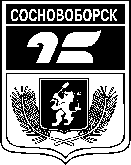 АДМИНИСТРАЦИЯ ГОРОДА СОСНОВОБОРСКАПОСТАНОВЛЕНИЕ16 апреля 2024                                                                                                                             № 548АДМИНИСТРАЦИЯ ГОРОДА СОСНОВОБОРСКАПОСТАНОВЛЕНИЕ16 апреля 2024                                                                                                                             № 548АДМИНИСТРАЦИЯ ГОРОДА СОСНОВОБОРСКАПОСТАНОВЛЕНИЕ16 апреля 2024                                                                                                                             № 548АДМИНИСТРАЦИЯ ГОРОДА СОСНОВОБОРСКАПОСТАНОВЛЕНИЕ16 апреля 2024                                                                                                                             № 548О внесении изменений в постановление администрации города от 14.11.2023 № 1517 «Об утверждении муниципальной программы «Развитие опеки и попечительства в городе Сосновоборске»Наименование муниципальной программыМуниципальная программа «Развитие опеки и попечительства в городе Сосновоборске» (далее-Программа)Основание для разработкимуниципальной программыСтатья 179 Бюджетного Кодекса Российской Федерации;Постановление администрации города Сосновоборска от 18.09.2013 г № 1564 «Об утверждении Порядка принятия решений о разработке муниципальных программ города Сосновоборска, их формировании и реализации»;Постановление администрации города Сосновоборска от 06.11.2013 г. № 1847 «Об утверждении перечня муниципальных программ города Сосновоборска»; Приказ финансового управления от 08.09.2023 № 39/од «Об утверждении порядка применения бюджетной квалификации Российской Федерации в части, относящейся к бюджету города Сосновоборска и перечня целевых статей расходов бюджета города Сосновоборска на 2024 год и плановый период 2025-2026 годов»;Закон Красноярского края от 20.12.2007 № 4-1089 «О наделении органов местного самоуправления муниципальных районов, муниципальных округов и городских округов края государственными полномочиями по организации и осуществлению деятельности по опеке и попечительству»;Закон Красноярского края от  19.04.2018 № 5-1533 «О наделении органов местного самоуправления муниципальных районов, муниципальных округов и городских округов грая государственными полномочиями по организации и обеспечению отдыха и оздоровления детей»;Закон Красноярского края от 24.12.2009 № 9-4225 «О наделении органов местного самоуправления муниципальных районов, муниципальных округов и городских округов края государственными полномочиями по обеспечению жилыми помещениями детей-сирот и детей, оставшихся без попечения родителей, лиц из числа детей-сирот и детей, оставшихся без попечения родителей».  Ответственный исполнитель  муниципальной программыАдминистрация города Сосновоборска.Соисполнители муниципальной программыУправление градостроительства, имущественных и земельных отношений администрации города СосновоборскаПеречень подпрограмм  и отдельных мероприятий муниципальной программы Подпрограмма 1. Организация и обеспечение отдыха и оздоровления    детей – сирот и детей, оставшихся без попечения родителей; Подпрограмма 2. Приобретение жилых помещений для предоставления по договору специализированного найма детям-сиротам, детям, оставшимся без попечения родителей, и лицам из их числа; Подпрограмма 3. Обеспечение реализации муниципальной программы «Развитие опеки и попечительства в городе Сосновоборске».Цели муниципальной программыСоздание в городе Сосновоборске необходимых условий для профилактики семейного неблагополучия и социального сиротства, развития института семейного устройства детей-сирот и детей, оставшихся без попечения родителей, обеспечения социальной защищенности детей-сирот, детей, оставшихся без попечения родителей. Задачи муниципальной программы1. Создание и обеспечение отдыха и оздоровления для детей-сирот и детей, оставшихся без попечения родителей, воспитывающихся в замещающих семьях в возрасте от 7 до 17 лет, в летний период;2. Обеспечить приобретение жилых помещений для предоставления по договору специализированного найма детям-сиротам, детям, оставшимся без попечения родителей, включая лиц в возрасте от 23 лет и старше, состоящих на учете на получение жилого помещения;3. Организация деятельности органа опеки и попечительства администрации города Сосновоборска, направленной на эффективное управление отраслью.Этапы и сроки реализации муниципальной программы2024 - 2026 годы Перечень целевых показателей муниципальной программыПеречень целевых показателей и показателей результативности представлен в приложениях  № 1 к паспорту Программы.Ресурсное обеспечение муниципальной программыОбъем финансирования программы составит из краевого и федерального бюджетов _58855,7 тыс. рублей, в том числе по годам реализации:2024 год – 19908,8 тыс. рублей;2025 год – 19801,7 тыс. рублей;2026 год -  19145,2 тыс. рублей;№ п/пЦели, целевые показатели муниципальной программыЕдиница измеренияГод, предшествующий муниципальной программы2023Годы реализации муниципальной программыГоды реализации муниципальной программыГоды реализации муниципальной программыГоды реализации муниципальной программыГоды реализации муниципальной программыГоды реализации муниципальной программыГоды реализации муниципальной программыГоды реализации муниципальной программы№ п/пЦели, целевые показатели муниципальной программыЕдиница измеренияГод, предшествующий муниципальной программы20231-йгод…Текущий финансовый год 2023 годОчередной финансовый год 2024 годПервый год планового периода 2025 годВторой год планового периода 2026 годгоды до конца реализации муниципальной программы в пятилетнем интервалегоды до конца реализации муниципальной программы в пятилетнем интервале№ п/пЦели, целевые показатели муниципальной программыЕдиница измеренияГод, предшествующий муниципальной программы20231-йгод…Текущий финансовый год 2023 годОчередной финансовый год 2024 годПервый год планового периода 2025 годВторой год планового периода 2026 год31 год36 годЦель: Создание в городе Сосновоборске необходимых условий для профилактики семейного неблагополучия и социального сиротства, развития института семейного устройства детей-сирот и детей, оставшихся без попечения родителей, обеспечения социальной защищенности детей-сирот, детей, оставшихся без попечения родителей.Цель: Создание в городе Сосновоборске необходимых условий для профилактики семейного неблагополучия и социального сиротства, развития института семейного устройства детей-сирот и детей, оставшихся без попечения родителей, обеспечения социальной защищенности детей-сирот, детей, оставшихся без попечения родителей.Цель: Создание в городе Сосновоборске необходимых условий для профилактики семейного неблагополучия и социального сиротства, развития института семейного устройства детей-сирот и детей, оставшихся без попечения родителей, обеспечения социальной защищенности детей-сирот, детей, оставшихся без попечения родителей.Цель: Создание в городе Сосновоборске необходимых условий для профилактики семейного неблагополучия и социального сиротства, развития института семейного устройства детей-сирот и детей, оставшихся без попечения родителей, обеспечения социальной защищенности детей-сирот, детей, оставшихся без попечения родителей.Цель: Создание в городе Сосновоборске необходимых условий для профилактики семейного неблагополучия и социального сиротства, развития института семейного устройства детей-сирот и детей, оставшихся без попечения родителей, обеспечения социальной защищенности детей-сирот, детей, оставшихся без попечения родителей.Цель: Создание в городе Сосновоборске необходимых условий для профилактики семейного неблагополучия и социального сиротства, развития института семейного устройства детей-сирот и детей, оставшихся без попечения родителей, обеспечения социальной защищенности детей-сирот, детей, оставшихся без попечения родителей.Цель: Создание в городе Сосновоборске необходимых условий для профилактики семейного неблагополучия и социального сиротства, развития института семейного устройства детей-сирот и детей, оставшихся без попечения родителей, обеспечения социальной защищенности детей-сирот, детей, оставшихся без попечения родителей.Цель: Создание в городе Сосновоборске необходимых условий для профилактики семейного неблагополучия и социального сиротства, развития института семейного устройства детей-сирот и детей, оставшихся без попечения родителей, обеспечения социальной защищенности детей-сирот, детей, оставшихся без попечения родителей.Цель: Создание в городе Сосновоборске необходимых условий для профилактики семейного неблагополучия и социального сиротства, развития института семейного устройства детей-сирот и детей, оставшихся без попечения родителей, обеспечения социальной защищенности детей-сирот, детей, оставшихся без попечения родителей.Цель: Создание в городе Сосновоборске необходимых условий для профилактики семейного неблагополучия и социального сиротства, развития института семейного устройства детей-сирот и детей, оставшихся без попечения родителей, обеспечения социальной защищенности детей-сирот, детей, оставшихся без попечения родителей.Цель: Создание в городе Сосновоборске необходимых условий для профилактики семейного неблагополучия и социального сиротства, развития института семейного устройства детей-сирот и детей, оставшихся без попечения родителей, обеспечения социальной защищенности детей-сирот, детей, оставшихся без попечения родителей.Цель: Создание в городе Сосновоборске необходимых условий для профилактики семейного неблагополучия и социального сиротства, развития института семейного устройства детей-сирот и детей, оставшихся без попечения родителей, обеспечения социальной защищенности детей-сирот, детей, оставшихся без попечения родителей.1Уменьшение доли отмененных решений о передаче детей на воспитание в замещающую семью от общей численности детей, проживающих в семьях%5,85,85,65,55,44,94,82Сохранение доли числа детей-сирот и детей оставшихся без попечения родителей, выявленных на территории г. Сосновоборска, переданных на  формы семейного воспитания, до 80%%80,080,080,080,080,080,080,0 3Количество детей-сирот, детей, оставшихся без попечения родителей, а также лиц из их числа, которым приобретены жилые помещения в соответствии с соглашением о предоставлении субвенций из краевого бюджета чел.55444444Доля лиц, оздоровившихся в загородных лагерях, в летний период,   из числа подавших заявки несовершеннолетних, воспитывающихся в замещающих семьях в возрасте от 7 до 17 лет, %100%100%100%100%100%100%100%5Количество несовершеннолетних из числа детей сирот и детей оставшихся без попечения родителей, которым приобретены путевки в оздоровительные летние лагеря.чел15151616161616Статус (государственнаяпрограмма, подпрограмма)Наименование программы, подпрограммыНаименование ГРСБКод бюджетной классификацииКод бюджетной классификацииКод бюджетной классификацииКод бюджетной классификацииРасходы (тыс. руб) годыРасходы (тыс. руб) годыРасходы (тыс. руб) годыРасходы (тыс. руб) годыСтатус (государственнаяпрограмма, подпрограмма)Наименование программы, подпрограммыНаименование ГРСБГРСБРз ПрЦСРВРОчередной финансовый год 2024 годПервый год планового периода 2025 годВторой год планового периода 2026 годИтого на периодМуниципальная программа«Развитие опеки и попечительства в городе Сосновоборскевсего расходное обязательство по программеХХХХ19908,819801,719145,258855,7Муниципальная программа«Развитие опеки и попечительства в городе Сосновоборскев том числе по ГРБСМуниципальная программа«Развитие опеки и попечительства в городе СосновоборскеПодпрограмма 1«Организация и обеспечение отдыха и оздоровление детей-сирот и детей, оставшихся без попечения родителей»»всего расходное обязательство по программеХХХХ607,7607,7607,71823,1Подпрограмма 1«Организация и обеспечение отдыха и оздоровление детей-сирот и детей, оставшихся без попечения родителей»»в том числе по ГРБСПодпрограмма 2«Приобретение жилых помещений для предоставления по договору специализированного найма детям-сиротам, детям, оставшимся без попечения родителей, и лицам из их числа»всего расходное обязательство по программеХХХХ13712,113980,013323,541015,6Подпрограмма 2«Приобретение жилых помещений для предоставления по договору специализированного найма детям-сиротам, детям, оставшимся без попечения родителей, и лицам из их числа»в том числе по ГРБСПодпрограмма 3«Обеспечение реализации муниципальной программы» «Развитие опеки и попечительства в городе Сосновоборске»всего расходное обязательство по программеХХХХ5589,05214,05214,016017,0Подпрограмма 3«Обеспечение реализации муниципальной программы» «Развитие опеки и попечительства в городе Сосновоборске»в том числе по ГРБССтатусНаименование государственной программы, подпрограммыОтветственный исполнитель, соисполнителиОценка расходовОценка расходовОценка расходовОценка расходовСтатусНаименование государственной программы, подпрограммыОтветственный исполнитель, соисполнителиОчередной финансовый год 2024 годПервый год планового периода 2025 годВторой год планового периода 2026 годИтого на периодМуниципальная программа«Развитие опеки и попечительства в городе СосновоборскеВсего19908,819801,719145,258855,7Муниципальная программа«Развитие опеки и попечительства в городе Сосновоборскев том числе:Муниципальная программа«Развитие опеки и попечительства в городе Сосновоборске   федеральный бюджет4673,17134,03873,115680,1Муниципальная программа«Развитие опеки и попечительства в городе Сосновоборске   краевой бюджет15235,712667,715272,143175,6Муниципальная программа«Развитие опеки и попечительства в городе Сосновоборске   внебюджетные источники----Муниципальная программа«Развитие опеки и попечительства в городе Сосновоборске   муниципальный бюджет0,00,00,00,0Муниципальная программа«Развитие опеки и попечительства в городе Сосновоборске   юридические лица----Подпрограмма 1«Организация и обеспечение отдыха и оздоровление детей-сирот и детей, оставшихся без попечения родителей»Всего607,7607,7607,71823,1Подпрограмма 1«Организация и обеспечение отдыха и оздоровление детей-сирот и детей, оставшихся без попечения родителей»в том числе:Подпрограмма 1«Организация и обеспечение отдыха и оздоровление детей-сирот и детей, оставшихся без попечения родителей»   федеральный бюджет----Подпрограмма 1«Организация и обеспечение отдыха и оздоровление детей-сирот и детей, оставшихся без попечения родителей»   краевой бюджет607,7607,7607,71823,1Подпрограмма 1«Организация и обеспечение отдыха и оздоровление детей-сирот и детей, оставшихся без попечения родителей»   внебюджетные источники----Подпрограмма 1«Организация и обеспечение отдыха и оздоровление детей-сирот и детей, оставшихся без попечения родителей»   муниципальный бюджет0,00,00,00,0Подпрограмма 1«Организация и обеспечение отдыха и оздоровление детей-сирот и детей, оставшихся без попечения родителей»   юридические лица--Подпрограмма 2«Приобретение жилых помещений для предоставления по договору специализированного найма детям-сиротам, детям, оставшимся без попечения родителей, и лицам из их числа»Всего13712,113980,013323,541015,6Подпрограмма 2«Приобретение жилых помещений для предоставления по договору специализированного найма детям-сиротам, детям, оставшимся без попечения родителей, и лицам из их числа»в том числе:Подпрограмма 2«Приобретение жилых помещений для предоставления по договору специализированного найма детям-сиротам, детям, оставшимся без попечения родителей, и лицам из их числа»   федеральный бюджет4673,17134,03873,115680,1Подпрограмма 2«Приобретение жилых помещений для предоставления по договору специализированного найма детям-сиротам, детям, оставшимся без попечения родителей, и лицам из их числа»   краевой бюджет9039,06846,09450,425335,5Подпрограмма 2«Приобретение жилых помещений для предоставления по договору специализированного найма детям-сиротам, детям, оставшимся без попечения родителей, и лицам из их числа»   внебюджетные источники----Подпрограмма 2«Приобретение жилых помещений для предоставления по договору специализированного найма детям-сиротам, детям, оставшимся без попечения родителей, и лицам из их числа»   муниципальный бюджет0,00,00,00,0Подпрограмма 2«Приобретение жилых помещений для предоставления по договору специализированного найма детям-сиротам, детям, оставшимся без попечения родителей, и лицам из их числа»   юридические лица----Подпрограмма 3«Обеспечение реализации муниципальной программы» «Развитие опеки и попечительства в городе Сосновоборске»Всего5589,05214,05214,016017,0Подпрограмма 3«Обеспечение реализации муниципальной программы» «Развитие опеки и попечительства в городе Сосновоборске»в том числе:Подпрограмма 3«Обеспечение реализации муниципальной программы» «Развитие опеки и попечительства в городе Сосновоборске»   федеральный бюджет----Подпрограмма 3«Обеспечение реализации муниципальной программы» «Развитие опеки и попечительства в городе Сосновоборске»   краевой бюджет5589,05214,05214,016017,0Подпрограмма 3«Обеспечение реализации муниципальной программы» «Развитие опеки и попечительства в городе Сосновоборске»   внебюджетные источники----Подпрограмма 3«Обеспечение реализации муниципальной программы» «Развитие опеки и попечительства в городе Сосновоборске»   муниципальный бюджет0,00,00,00,0Подпрограмма 3«Обеспечение реализации муниципальной программы» «Развитие опеки и попечительства в городе Сосновоборске»   юридические лица----Приложение № 3к муниципальной программе «Развитие опеки и попечительства в городе Сосновоборске»Наименование подпрограммыОрганизация и обеспечение отдыха и оздоровления детей- сирот и детей, оставшихся без попечения родителей Наименование муниципальной программы, в рамках которой реализуется подпрограммаРазвитие опеки и попечительства на территории города СосновоборскаГлавный распорядитель бюджетных средствАдминистрация города СосновоборскаИсполнитель подпрограммыОтдел опеки и попечительства администрации города СосновоборскаЦель и задачи подпрограммыЦель:  создание и обеспечение отдыха и оздоровления для детей-сирот и детей, оставшихся без попечения родителей, воспитывающихся в замещающих семьях в возрасте от 7 до 17 лет, в летний период;Задача:  организация и обеспечение отдыха детей-сирот и детей, оставшихся без попечения родителей.Ожидаемые результаты подпрограммыПеречень и значение показателей результативности подпрограммы представлены в приложении 1 к паспорту подпрограммы.Сроки реализации подпрограммы2024-2026 годыИнформация по ресурсному обеспечению подпрограммы на очередной финансовый год и плановый периодПодпрограмма финансируется за счет средств краевого бюджета.Объем финансирования подпрограммы составит 1823,1 рублей, в том числе:2024 год –  607,7 тыс. рублей2025 год –  607,7 тыс. рублей,2026 год -   607,7 тыс. рублей.№ п/пЦели, задачи, показателиЕдиница измеренияИсточник информацииГоды реализации программыГоды реализации программыГоды реализации программыГоды реализации программыГоды реализации программыГоды реализации программыГоды реализации программы№ п/пЦели, задачи, показателиЕдиница измеренияИсточник информацииТекущий финансовый год 2023 годТекущий финансовый год 2023 годОчередной финансовый год 2024 годОчередной финансовый год 2024 годПервый год планового периода 2025 годВторой год планового периода 2026 годВторой год планового периода 2026 годЦель: создание и обеспечение отдыха и оздоровления для детей-сирот и детей, оставшихся без попечения родителей, воспитывающихся в замещающих семьях в возрасте от 7 до 17 лет, в летний период.Цель: создание и обеспечение отдыха и оздоровления для детей-сирот и детей, оставшихся без попечения родителей, воспитывающихся в замещающих семьях в возрасте от 7 до 17 лет, в летний период.Цель: создание и обеспечение отдыха и оздоровления для детей-сирот и детей, оставшихся без попечения родителей, воспитывающихся в замещающих семьях в возрасте от 7 до 17 лет, в летний период.Цель: создание и обеспечение отдыха и оздоровления для детей-сирот и детей, оставшихся без попечения родителей, воспитывающихся в замещающих семьях в возрасте от 7 до 17 лет, в летний период.Цель: создание и обеспечение отдыха и оздоровления для детей-сирот и детей, оставшихся без попечения родителей, воспитывающихся в замещающих семьях в возрасте от 7 до 17 лет, в летний период.Цель: создание и обеспечение отдыха и оздоровления для детей-сирот и детей, оставшихся без попечения родителей, воспитывающихся в замещающих семьях в возрасте от 7 до 17 лет, в летний период.Цель: создание и обеспечение отдыха и оздоровления для детей-сирот и детей, оставшихся без попечения родителей, воспитывающихся в замещающих семьях в возрасте от 7 до 17 лет, в летний период.Цель: создание и обеспечение отдыха и оздоровления для детей-сирот и детей, оставшихся без попечения родителей, воспитывающихся в замещающих семьях в возрасте от 7 до 17 лет, в летний период.Цель: создание и обеспечение отдыха и оздоровления для детей-сирот и детей, оставшихся без попечения родителей, воспитывающихся в замещающих семьях в возрасте от 7 до 17 лет, в летний период.Цель: создание и обеспечение отдыха и оздоровления для детей-сирот и детей, оставшихся без попечения родителей, воспитывающихся в замещающих семьях в возрасте от 7 до 17 лет, в летний период.Цель: создание и обеспечение отдыха и оздоровления для детей-сирот и детей, оставшихся без попечения родителей, воспитывающихся в замещающих семьях в возрасте от 7 до 17 лет, в летний период.Задача: организация и обеспечение отдыха детей-сирот и детей, оставшихся без попечения родителей.Задача: организация и обеспечение отдыха детей-сирот и детей, оставшихся без попечения родителей.Задача: организация и обеспечение отдыха детей-сирот и детей, оставшихся без попечения родителей.Задача: организация и обеспечение отдыха детей-сирот и детей, оставшихся без попечения родителей.Задача: организация и обеспечение отдыха детей-сирот и детей, оставшихся без попечения родителей.Задача: организация и обеспечение отдыха детей-сирот и детей, оставшихся без попечения родителей.Задача: организация и обеспечение отдыха детей-сирот и детей, оставшихся без попечения родителей.Задача: организация и обеспечение отдыха детей-сирот и детей, оставшихся без попечения родителей.Задача: организация и обеспечение отдыха детей-сирот и детей, оставшихся без попечения родителей.Задача: организация и обеспечение отдыха детей-сирот и детей, оставшихся без попечения родителей.Задача: организация и обеспечение отдыха детей-сирот и детей, оставшихся без попечения родителей.1.1.Доля лиц, оздоровившихся в загородных лагерях, из числа подавших заявки несовершеннолетних, воспитывающихся в замещающих семьях в возрасте от 7 до 17 лет, в летний период.  %Ведомственная отчетность1001001001001001001001.2.Количество приобретенных путевок в загородные оздоровительные лагеряштВедомственная отчетность15161616161616№ п/пЦели, задачи, мероприятияГРСБКод бюджетной классификацииКод бюджетной классификацииКод бюджетной классификацииКод бюджетной классификацииРасходы (тыс. руб), годыРасходы (тыс. руб), годыРасходы (тыс. руб), годыРасходы (тыс. руб), годыОжидаемый результат от реализации подпрограммного мероприятия (в натуральном выражении)№ п/пЦели, задачи, мероприятияГРСБГРСБРз ПрЦСРВРОчередной финансовый год 2024 годПервый год планового периода 2025 годВторой год планового периода 2026 годИтого на периодОжидаемый результат от реализации подпрограммного мероприятия (в натуральном выражении)Цель: Обеспечение отдыха и оздоровления детей-сирот и детей, оставшихся без попечения родителей.Цель: Обеспечение отдыха и оздоровления детей-сирот и детей, оставшихся без попечения родителей.Цель: Обеспечение отдыха и оздоровления детей-сирот и детей, оставшихся без попечения родителей.Цель: Обеспечение отдыха и оздоровления детей-сирот и детей, оставшихся без попечения родителей.Цель: Обеспечение отдыха и оздоровления детей-сирот и детей, оставшихся без попечения родителей.Цель: Обеспечение отдыха и оздоровления детей-сирот и детей, оставшихся без попечения родителей.Цель: Обеспечение отдыха и оздоровления детей-сирот и детей, оставшихся без попечения родителей.Цель: Обеспечение отдыха и оздоровления детей-сирот и детей, оставшихся без попечения родителей.Цель: Обеспечение отдыха и оздоровления детей-сирот и детей, оставшихся без попечения родителей.Цель: Обеспечение отдыха и оздоровления детей-сирот и детей, оставшихся без попечения родителей.Цель: Обеспечение отдыха и оздоровления детей-сирот и детей, оставшихся без попечения родителей.Цель: Обеспечение отдыха и оздоровления детей-сирот и детей, оставшихся без попечения родителей.Задача: Создание и обеспечение отдыха и оздоровления для детей-сирот и детей, оставшихся без попечения родителей, воспитывающихся в замещающих семьях в возрасте от 7 до 17 лет, в летний период.  Задача: Создание и обеспечение отдыха и оздоровления для детей-сирот и детей, оставшихся без попечения родителей, воспитывающихся в замещающих семьях в возрасте от 7 до 17 лет, в летний период.  Задача: Создание и обеспечение отдыха и оздоровления для детей-сирот и детей, оставшихся без попечения родителей, воспитывающихся в замещающих семьях в возрасте от 7 до 17 лет, в летний период.  Задача: Создание и обеспечение отдыха и оздоровления для детей-сирот и детей, оставшихся без попечения родителей, воспитывающихся в замещающих семьях в возрасте от 7 до 17 лет, в летний период.  Задача: Создание и обеспечение отдыха и оздоровления для детей-сирот и детей, оставшихся без попечения родителей, воспитывающихся в замещающих семьях в возрасте от 7 до 17 лет, в летний период.  Задача: Создание и обеспечение отдыха и оздоровления для детей-сирот и детей, оставшихся без попечения родителей, воспитывающихся в замещающих семьях в возрасте от 7 до 17 лет, в летний период.  Задача: Создание и обеспечение отдыха и оздоровления для детей-сирот и детей, оставшихся без попечения родителей, воспитывающихся в замещающих семьях в возрасте от 7 до 17 лет, в летний период.  Задача: Создание и обеспечение отдыха и оздоровления для детей-сирот и детей, оставшихся без попечения родителей, воспитывающихся в замещающих семьях в возрасте от 7 до 17 лет, в летний период.  Задача: Создание и обеспечение отдыха и оздоровления для детей-сирот и детей, оставшихся без попечения родителей, воспитывающихся в замещающих семьях в возрасте от 7 до 17 лет, в летний период.  Задача: Создание и обеспечение отдыха и оздоровления для детей-сирот и детей, оставшихся без попечения родителей, воспитывающихся в замещающих семьях в возрасте от 7 до 17 лет, в летний период.  Задача: Создание и обеспечение отдыха и оздоровления для детей-сирот и детей, оставшихся без попечения родителей, воспитывающихся в замещающих семьях в возрасте от 7 до 17 лет, в летний период.  Задача: Создание и обеспечение отдыха и оздоровления для детей-сирот и детей, оставшихся без попечения родителей, воспитывающихся в замещающих семьях в возрасте от 7 до 17 лет, в летний период.  1.1.Осуществление государственных полномочий по организации и обеспечению отдыха и оздоровления детей , в рамках подпрограммы «Организация  и                                                                                                                                                                                               обеспечение отдыха и оздоровление   детей – сирот и детей, оставшихся без попечения родителей»,   муниципальной программы   «Развитие опеки                                                                                                                                                                                     и попечительства в городе                                                                                                                                                                                                                       Сосновоборске»Администрация города Сосновоборска01707090310076490323121 129595,89,132,76595,89,132,76595,89,132,761787,427,398,28Обеспечение всех несовершеннолетних детей, воспитывающихся в замещающих семьяхИтого по задаче Итого по задаче 607,7607,7607,71823,1Всего по подпрограммеВсего по подпрограмме607,7607,7607,71823,1Приложение № 4к муниципальной программе «Развитие опеки и попечительства в городе Сосновоборске»Наименование подпрограммыПриобретение жилых помещений для предоставления по договору специализированного найма детям-сиротам, детям, оставшимся без попечения родителей, и лицам из их числа.Наименование муниципальной программы, в рамках которой реализуется подпрограммаРазвитие опеки и попечительства на территории города СосновоборскаГлавный распорядитель бюджетных средствАдминистрация города СосновоборскаИсполнитель подпрограммыОтдел опеки и попечительства администрации города СосновоборскаСоисполнитель подпрограммыУправление градостроительства, имущественных и земельных отношенийЦель и задачи подпрограммыЦель: Обеспечить приобретение жилых помещений для предоставления по договору специализированного найма детям-сиротам, детям, оставшимся без попечения родителей, включая лиц в возрасте от 23 лет и старше, состоящих на учете на получение жилого помещения.Задача: Приобретение в муниципальную собственность жилых помещений для предоставления по договору специализированного найма детям-сиротам, детям, оставшимся без попечения родителей, включая лиц в возрасте от 23 лет и старше, состоящих на учете на получение жилого помещения.Ожидаемые результаты подпрограммыПеречень и значение показателей результативности подпрограммы представлены в приложении 1 к паспорту подпрограммы.Сроки реализации подпрограммы2024-2026 годыИнформация по ресурсному обеспечению подпрограммы на очередной финансовый год и плановый периодПодпрограмма финансируется за счет средств федерального и краевого бюджетов.Объем финансирования подпрограммы составит _41015,6   тыс. рублей в том числе:2024 год –  13712,1 тыс. рублей;2025 год – 13980,0 тыс. рублей;2026 год – 13323,5 тыс. рублей.№ п/пЦели, задачи, показателиЕдиница измеренияИсточник информацииГоды реализации программыГоды реализации программыГоды реализации программыГоды реализации программыГоды реализации программы№ п/пЦели, задачи, показателиЕдиница измеренияИсточник информацииТекущий финансовый год 2023 годТекущий финансовый год 2023 годОчередной финансовый год 2024 годПервый год планового периода 2025 годВторой год планового периода 2026 годЦель: Реализация жилищных прав детей сирот и детей, оставшихся без попечения родителей.Цель: Реализация жилищных прав детей сирот и детей, оставшихся без попечения родителей.Цель: Реализация жилищных прав детей сирот и детей, оставшихся без попечения родителей.Цель: Реализация жилищных прав детей сирот и детей, оставшихся без попечения родителей.Цель: Реализация жилищных прав детей сирот и детей, оставшихся без попечения родителей.Цель: Реализация жилищных прав детей сирот и детей, оставшихся без попечения родителей.Цель: Реализация жилищных прав детей сирот и детей, оставшихся без попечения родителей.Цель: Реализация жилищных прав детей сирот и детей, оставшихся без попечения родителей.Цель: Реализация жилищных прав детей сирот и детей, оставшихся без попечения родителей.Задача: Обеспечить приобретение жилых помещений для предоставления по договору специализированного найма детям-сиротам, детям, оставшимся без попечения родителей включая лиц в возрасте от 23 лет и старше, состоящих на учете на получение жилого помещенияЗадача: Обеспечить приобретение жилых помещений для предоставления по договору специализированного найма детям-сиротам, детям, оставшимся без попечения родителей включая лиц в возрасте от 23 лет и старше, состоящих на учете на получение жилого помещенияЗадача: Обеспечить приобретение жилых помещений для предоставления по договору специализированного найма детям-сиротам, детям, оставшимся без попечения родителей включая лиц в возрасте от 23 лет и старше, состоящих на учете на получение жилого помещенияЗадача: Обеспечить приобретение жилых помещений для предоставления по договору специализированного найма детям-сиротам, детям, оставшимся без попечения родителей включая лиц в возрасте от 23 лет и старше, состоящих на учете на получение жилого помещенияЗадача: Обеспечить приобретение жилых помещений для предоставления по договору специализированного найма детям-сиротам, детям, оставшимся без попечения родителей включая лиц в возрасте от 23 лет и старше, состоящих на учете на получение жилого помещенияЗадача: Обеспечить приобретение жилых помещений для предоставления по договору специализированного найма детям-сиротам, детям, оставшимся без попечения родителей включая лиц в возрасте от 23 лет и старше, состоящих на учете на получение жилого помещенияЗадача: Обеспечить приобретение жилых помещений для предоставления по договору специализированного найма детям-сиротам, детям, оставшимся без попечения родителей включая лиц в возрасте от 23 лет и старше, состоящих на учете на получение жилого помещенияЗадача: Обеспечить приобретение жилых помещений для предоставления по договору специализированного найма детям-сиротам, детям, оставшимся без попечения родителей включая лиц в возрасте от 23 лет и старше, состоящих на учете на получение жилого помещенияЗадача: Обеспечить приобретение жилых помещений для предоставления по договору специализированного найма детям-сиротам, детям, оставшимся без попечения родителей включая лиц в возрасте от 23 лет и старше, состоящих на учете на получение жилого помещения1.1.Количество детей-сирот, детей, оставшихся без попечения родителей, а также лиц из их числа, которым приобретены жилые помещения в соответствии с соглашением о предоставление субвенций из краевого бюджетачел.Ведомственная отчетность54444№ п/пЦели, задачи, мероприятияГРСБКод бюджетной классификацииКод бюджетной классификацииКод бюджетной классификацииКод бюджетной классификацииРасходы (тыс. руб), годыРасходы (тыс. руб), годыРасходы (тыс. руб), годыРасходы (тыс. руб), годыОжидаемый результат от реализации подпрограммного мероприятия (в натуральном выражении)№ п/пЦели, задачи, мероприятияГРСБГРСБРз ПрЦСРВРОчередной финансовый год 2024 годПервый год планового периода 2025 годВторой год планового периода 2026 годИтого на периодОжидаемый результат от реализации подпрограммного мероприятия (в натуральном выражении)Цель: Реализация жилищных прав детей сирот и детей, оставшихся без попечения родителей.Цель: Реализация жилищных прав детей сирот и детей, оставшихся без попечения родителей.Цель: Реализация жилищных прав детей сирот и детей, оставшихся без попечения родителей.Цель: Реализация жилищных прав детей сирот и детей, оставшихся без попечения родителей.Цель: Реализация жилищных прав детей сирот и детей, оставшихся без попечения родителей.Цель: Реализация жилищных прав детей сирот и детей, оставшихся без попечения родителей.Цель: Реализация жилищных прав детей сирот и детей, оставшихся без попечения родителей.Цель: Реализация жилищных прав детей сирот и детей, оставшихся без попечения родителей.Цель: Реализация жилищных прав детей сирот и детей, оставшихся без попечения родителей.Цель: Реализация жилищных прав детей сирот и детей, оставшихся без попечения родителей.Цель: Реализация жилищных прав детей сирот и детей, оставшихся без попечения родителей.Цель: Реализация жилищных прав детей сирот и детей, оставшихся без попечения родителей.Задача: Обеспечить приобретение жилых помещений для предоставления по договору специализированного найма детям-сиротам, детям, оставшимся без попечения родителей включая лиц в возрасте от 23 лет и старше, состоящих на учете на получение жилого помещенияЗадача: Обеспечить приобретение жилых помещений для предоставления по договору специализированного найма детям-сиротам, детям, оставшимся без попечения родителей включая лиц в возрасте от 23 лет и старше, состоящих на учете на получение жилого помещенияЗадача: Обеспечить приобретение жилых помещений для предоставления по договору специализированного найма детям-сиротам, детям, оставшимся без попечения родителей включая лиц в возрасте от 23 лет и старше, состоящих на учете на получение жилого помещенияЗадача: Обеспечить приобретение жилых помещений для предоставления по договору специализированного найма детям-сиротам, детям, оставшимся без попечения родителей включая лиц в возрасте от 23 лет и старше, состоящих на учете на получение жилого помещенияЗадача: Обеспечить приобретение жилых помещений для предоставления по договору специализированного найма детям-сиротам, детям, оставшимся без попечения родителей включая лиц в возрасте от 23 лет и старше, состоящих на учете на получение жилого помещенияЗадача: Обеспечить приобретение жилых помещений для предоставления по договору специализированного найма детям-сиротам, детям, оставшимся без попечения родителей включая лиц в возрасте от 23 лет и старше, состоящих на учете на получение жилого помещенияЗадача: Обеспечить приобретение жилых помещений для предоставления по договору специализированного найма детям-сиротам, детям, оставшимся без попечения родителей включая лиц в возрасте от 23 лет и старше, состоящих на учете на получение жилого помещенияЗадача: Обеспечить приобретение жилых помещений для предоставления по договору специализированного найма детям-сиротам, детям, оставшимся без попечения родителей включая лиц в возрасте от 23 лет и старше, состоящих на учете на получение жилого помещенияЗадача: Обеспечить приобретение жилых помещений для предоставления по договору специализированного найма детям-сиротам, детям, оставшимся без попечения родителей включая лиц в возрасте от 23 лет и старше, состоящих на учете на получение жилого помещенияЗадача: Обеспечить приобретение жилых помещений для предоставления по договору специализированного найма детям-сиротам, детям, оставшимся без попечения родителей включая лиц в возрасте от 23 лет и старше, состоящих на учете на получение жилого помещенияЗадача: Обеспечить приобретение жилых помещений для предоставления по договору специализированного найма детям-сиротам, детям, оставшимся без попечения родителей включая лиц в возрасте от 23 лет и старше, состоящих на учете на получение жилого помещенияЗадача: Обеспечить приобретение жилых помещений для предоставления по договору специализированного найма детям-сиротам, детям, оставшимся без попечения родителей включая лиц в возрасте от 23 лет и старше, состоящих на учете на получение жилого помещения1.1.                                                                                                                             Обеспечение жилыми помещениями детей-сирот и детей, оставшихся без попечения родителей, лиц из числа детей-сирот и детей, оставшихся без попечения родителей, лиц, которые относились к категории детей-сирот и детей, оставшихся без попечения родителей, лиц из числа детей-сирот и детей, оставшихся без попечения родителей, и достигли возраста 23 лет, в рамках подпрограммы «Приобретение жилых помещений для предоставления по договору специализированного найма детям-сиротам, детям, оставшимся без попечения родителей, и лицам из их числа»,   муниципальной программы                                                                                                                                                                                       «Развитие опеки и попечительства                                                                                                                                                                                                                       в городе Сосновоборске»Администрация города Сосновоборска01701130320075870121125,82115,81115,81357,45Обеспечение жилыми помещениями детей-сирот, детей, оставшихся без попечения родителей 1.1.                                                                                                                             Обеспечение жилыми помещениями детей-сирот и детей, оставшихся без попечения родителей, лиц из числа детей-сирот и детей, оставшихся без попечения родителей, лиц, которые относились к категории детей-сирот и детей, оставшихся без попечения родителей, лиц из числа детей-сирот и детей, оставшихся без попечения родителей, и достигли возраста 23 лет, в рамках подпрограммы «Приобретение жилых помещений для предоставления по договору специализированного найма детям-сиротам, детям, оставшимся без попечения родителей, и лицам из их числа»,   муниципальной программы                                                                                                                                                                                       «Развитие опеки и попечительства                                                                                                                                                                                                                       в городе Сосновоборске»Администрация города Сосновоборска0170113032007587012938,1035,0735,07108,23Обеспечение жилыми помещениями детей-сирот, детей, оставшихся без попечения родителей 1.1.                                                                                                                             Обеспечение жилыми помещениями детей-сирот и детей, оставшихся без попечения родителей, лиц из числа детей-сирот и детей, оставшихся без попечения родителей, лиц, которые относились к категории детей-сирот и детей, оставшихся без попечения родителей, лиц из числа детей-сирот и детей, оставшихся без попечения родителей, и достигли возраста 23 лет, в рамках подпрограммы «Приобретение жилых помещений для предоставления по договору специализированного найма детям-сиротам, детям, оставшимся без попечения родителей, и лицам из их числа»,   муниципальной программы                                                                                                                                                                                       «Развитие опеки и попечительства                                                                                                                                                                                                                       в городе Сосновоборске»Администрация города Сосновоборска017011303200758702446,45,95,918,2Обеспечение жилыми помещениями детей-сирот, детей, оставшихся без попечения родителей 1.1.                                                                                                                             Обеспечение жилыми помещениями детей-сирот и детей, оставшихся без попечения родителей, лиц из числа детей-сирот и детей, оставшихся без попечения родителей, лиц, которые относились к категории детей-сирот и детей, оставшихся без попечения родителей, лиц из числа детей-сирот и детей, оставшихся без попечения родителей, и достигли возраста 23 лет, в рамках подпрограммы «Приобретение жилых помещений для предоставления по договору специализированного найма детям-сиротам, детям, оставшимся без попечения родителей, и лицам из их числа»,   муниципальной программы                                                                                                                                                                                       «Развитие опеки и попечительства                                                                                                                                                                                                                       в городе Сосновоборске»Администрация города Сосновоборска017100403200758704126918,993446,366564,5116929,87Обеспечение жилыми помещениями детей-сирот, детей, оставшихся без попечения родителей 1.1.                                                                                                                             Обеспечение жилыми помещениями детей-сирот и детей, оставшихся без попечения родителей, лиц из числа детей-сирот и детей, оставшихся без попечения родителей, лиц, которые относились к категории детей-сирот и детей, оставшихся без попечения родителей, лиц из числа детей-сирот и детей, оставшихся без попечения родителей, и достигли возраста 23 лет, в рамках подпрограммы «Приобретение жилых помещений для предоставления по договору специализированного найма детям-сиротам, детям, оставшимся без попечения родителей, и лицам из их числа»,   муниципальной программы                                                                                                                                                                                       «Развитие опеки и попечительства                                                                                                                                                                                                                       в городе Сосновоборске»Администрация города Сосновоборска017100403200R08204126581.8110339.116564.5123485.43Обеспечение жилыми помещениями детей-сирот, детей, оставшихся без попечения родителей 1.1.                                                                                                                             Обеспечение жилыми помещениями детей-сирот и детей, оставшихся без попечения родителей, лиц из числа детей-сирот и детей, оставшихся без попечения родителей, лиц, которые относились к категории детей-сирот и детей, оставшихся без попечения родителей, лиц из числа детей-сирот и детей, оставшихся без попечения родителей, и достигли возраста 23 лет, в рамках подпрограммы «Приобретение жилых помещений для предоставления по договору специализированного найма детям-сиротам, детям, оставшимся без попечения родителей, и лицам из их числа»,   муниципальной программы                                                                                                                                                                                       «Развитие опеки и попечительства                                                                                                                                                                                                                       в городе Сосновоборске»Управление градостроительства, имущественных и земельных отношений администрации города Сосновоборска1590113032007587012131.4828,9728,9789.42Обеспечение жилыми помещениями детей-сирот, детей, оставшихся без попечения родителей 1.1.                                                                                                                             Обеспечение жилыми помещениями детей-сирот и детей, оставшихся без попечения родителей, лиц из числа детей-сирот и детей, оставшихся без попечения родителей, лиц, которые относились к категории детей-сирот и детей, оставшихся без попечения родителей, лиц из числа детей-сирот и детей, оставшихся без попечения родителей, и достигли возраста 23 лет, в рамках подпрограммы «Приобретение жилых помещений для предоставления по договору специализированного найма детям-сиротам, детям, оставшимся без попечения родителей, и лицам из их числа»,   муниципальной программы                                                                                                                                                                                       «Развитие опеки и попечительства                                                                                                                                                                                                                       в городе Сосновоборске»Управление градостроительства, имущественных и земельных отношений администрации города Сосновоборска159011303200758701299.508,758,7527.00Обеспечение жилыми помещениями детей-сирот, детей, оставшихся без попечения родителей Итого по задаче Итого по задаче 13712.113980,013323,541015.6Всего по подпрограммеВсего по подпрограмме13712.113980,013323,541015.6Наименование подпрограммыОбеспечение реализации муниципальной программы «Развитие опеки и попечительства в городе Сосновоборске».Наименование муниципальной программы, в рамках которой реализуется подпрограммаРазвитие опеки и попечительства в городе Сосновоборске.Главный распорядитель бюджетных средствАдминистрация города Сосновоборска.Исполнитель подпрограммыОтдел опеки и попечительства администрации города СосновоборскаЦель и задачи подпрограммыЦель:  Организация деятельности органа опеки и попечительства администрации города Сосновоборска, направленной на эффективное управление отраслью.Задача:  Создание условий для эффективного управления отраслью.Ожидаемые результаты от реализации подпрограммыПеречень и значение показателей результативности подпрограммы представлены в приложении 1 к паспорту подпрограммы.Сроки реализации подпрограммы2024 – 2026 годы.Информация по ресурсному обеспечению подпрограммы на очередной финансовый год и плановый периодПодпрограмма финансируется за счет средств краевого бюджета.Объем финансирования подпрограммы составит 16017,0 тыс. рублей, в том числе:2024 год –5589,0 тыс. рублей;2025 год –5214,0 тыс. рублей;2026 год –5214,0 тыс. рублей.№ п/пЦели, задачи, показателиЕдиница измеренияИсточник информацииГоды реализации программыГоды реализации программыГоды реализации программыГоды реализации программыГоды реализации программыГоды реализации программыГоды реализации программы№ п/пЦели, задачи, показателиЕдиница измеренияИсточник информацииТекущий финансовый год 2023 годТекущий финансовый год 2023 годОчередной финансовый год 2024 годОчередной финансовый год 2024 годПервый год планового периода 2025 годВторой год планового периода 2026 годВторой год планового периода 2026 годЦель: Организация деятельности органа опеки и попечительства администрации города Сосновоборска, направленной на эффективное управление отраслью.Цель: Организация деятельности органа опеки и попечительства администрации города Сосновоборска, направленной на эффективное управление отраслью.Цель: Организация деятельности органа опеки и попечительства администрации города Сосновоборска, направленной на эффективное управление отраслью.Цель: Организация деятельности органа опеки и попечительства администрации города Сосновоборска, направленной на эффективное управление отраслью.Цель: Организация деятельности органа опеки и попечительства администрации города Сосновоборска, направленной на эффективное управление отраслью.Цель: Организация деятельности органа опеки и попечительства администрации города Сосновоборска, направленной на эффективное управление отраслью.Цель: Организация деятельности органа опеки и попечительства администрации города Сосновоборска, направленной на эффективное управление отраслью.Цель: Организация деятельности органа опеки и попечительства администрации города Сосновоборска, направленной на эффективное управление отраслью.Цель: Организация деятельности органа опеки и попечительства администрации города Сосновоборска, направленной на эффективное управление отраслью.Цель: Организация деятельности органа опеки и попечительства администрации города Сосновоборска, направленной на эффективное управление отраслью.Цель: Организация деятельности органа опеки и попечительства администрации города Сосновоборска, направленной на эффективное управление отраслью.Задача: Создание условий для эффективного управления отраслью.Задача: Создание условий для эффективного управления отраслью.Задача: Создание условий для эффективного управления отраслью.Задача: Создание условий для эффективного управления отраслью.Задача: Создание условий для эффективного управления отраслью.Задача: Создание условий для эффективного управления отраслью.Задача: Создание условий для эффективного управления отраслью.Задача: Создание условий для эффективного управления отраслью.Задача: Создание условий для эффективного управления отраслью.Задача: Создание условий для эффективного управления отраслью.Задача: Создание условий для эффективного управления отраслью.1.1.Повышение квалификации специалистов органа опеки и попечительствачел.Администрация города Сосновоборска22211111.2.Обеспечение наличия в органе опеки и попечительства специалистов в количестве, необходимом для выполнения своих полномочийчел.Администрация города Сосновоборска4555555№ п/пЦели, задачи, мероприятияГРСБКод бюджетной классификацииКод бюджетной классификацииКод бюджетной классификацииКод бюджетной классификацииРасходы (тыс. руб), годыРасходы (тыс. руб), годыРасходы (тыс. руб), годыРасходы (тыс. руб), годыОжидаемый результат от реализации подпрограммного мероприятия (в натуральном выражении)№ п/пЦели, задачи, мероприятияГРСБГРСБРз ПрЦСРВРОчередной финансовый год 2024 годПервый год планового периода 2025 годВторой год планового периода 2026 годИтого на периодОжидаемый результат от реализации подпрограммного мероприятия (в натуральном выражении)Цель: Создание условий для эффективного управления отраслью.Цель: Создание условий для эффективного управления отраслью.Цель: Создание условий для эффективного управления отраслью.Цель: Создание условий для эффективного управления отраслью.Цель: Создание условий для эффективного управления отраслью.Цель: Создание условий для эффективного управления отраслью.Цель: Создание условий для эффективного управления отраслью.Цель: Создание условий для эффективного управления отраслью.Цель: Создание условий для эффективного управления отраслью.Цель: Создание условий для эффективного управления отраслью.Цель: Создание условий для эффективного управления отраслью.Цель: Создание условий для эффективного управления отраслью.Задача: Организация деятельности органа опеки и попечительства администрации города Сосновоборска, направленной на эффективное управление отраслью.Задача: Организация деятельности органа опеки и попечительства администрации города Сосновоборска, направленной на эффективное управление отраслью.Задача: Организация деятельности органа опеки и попечительства администрации города Сосновоборска, направленной на эффективное управление отраслью.Задача: Организация деятельности органа опеки и попечительства администрации города Сосновоборска, направленной на эффективное управление отраслью.Задача: Организация деятельности органа опеки и попечительства администрации города Сосновоборска, направленной на эффективное управление отраслью.Задача: Организация деятельности органа опеки и попечительства администрации города Сосновоборска, направленной на эффективное управление отраслью.Задача: Организация деятельности органа опеки и попечительства администрации города Сосновоборска, направленной на эффективное управление отраслью.Задача: Организация деятельности органа опеки и попечительства администрации города Сосновоборска, направленной на эффективное управление отраслью.Задача: Организация деятельности органа опеки и попечительства администрации города Сосновоборска, направленной на эффективное управление отраслью.Задача: Организация деятельности органа опеки и попечительства администрации города Сосновоборска, направленной на эффективное управление отраслью.Задача: Организация деятельности органа опеки и попечительства администрации города Сосновоборска, направленной на эффективное управление отраслью.Задача: Организация деятельности органа опеки и попечительства администрации города Сосновоборска, направленной на эффективное управление отраслью.1.1.Осуществление государственных полномочий по организации осуществлению деятельности по опеке и попечительству в рамках подпрограммы «Обеспечение реализации муниципальной программы Развитие опеки и попечительства в городе Сосновоборске» муниципальной программы  «Развитие                                                                                                                                                                                                                                                                                                                                                                                                   опеки и попечительства                                                                                                                                                                                                               в городе Сосновоборске»Администрация города Сосновоборска01707090330075520121 129 2441223654.311106.52730,6797,53366,461019.37828,163366,461019.37828,1610387.233145.262387.0097.5Обеспечение деятельности пяти специалистов Итого по задаче Итого по задаче 5589.005214,05214,016017.0Всего по подпрограммеВсего по подпрограмме5589.005214,05214,016017.0